Bewerbung auf das Bachelorseminar „Climate Finance“ am Lehrstuhl für Climate Finance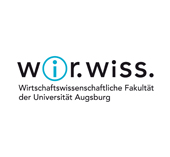 Gewünschtes Semester:  Bitte füllen Sie zur verbindlichen Bewerbung für das Hauptseminar am Lehrstuhl für Climate Finance (Lst. Utz) alle folgenden Felder wahrheitsgemäß aus und senden Sie das unterschriebene Bewerbungsformular zusammen mit einem aktuellen Studis-Ausdruck mit Ihren bisherigen Noten und Anmeldungen für die Klausuren per Email an sebastian.utz@wiwi.uni-augsburg.de. Bitte beachten Sie dazu die in Digicampus angegebene Deadline.Angaben zur Person:Studieren Sie in der Studienrichtung International Business und Economics (IBE)?  Ja       NeinWann werden Sie Ihr Studium voraussichtlich abschließen? (Semester/Jahr)          In welche Fachgruppe und in welches Modul/Prüfungsfach wollen Sie die Note aus dem Seminar einbringen?Name:Matrikelnummer:Vorname:Fachsemester zum gewünschten Starttermin:Email:Telefon:Aktueller Stand der Leistungspunkte:ECTS gewichtete Durchschnittsnote:Studiengang:Richtigkeit der Angaben und Bestätigung der Kenntnisnahme folgender BedingungenRichtigkeit der Angaben und Bestätigung der Kenntnisnahme folgender BedingungenHiermit bewerbe ich mich für das Hauptseminar am Lehrstuhl für Climate Finance. Mir ist bewusst, dass die Annahme einer mir angebotenen Seminarplatzes eine verbindliche Anmeldung zur Folge hat. Diese verbindliche Anmeldung umfasst alle für mich relevanten Zwischen- und Abschlusspräsentationen meiner eigenen sowie anderer Seminargruppen. Eine nachträgliche und selbstverschuldete Nichtteilnahme am Seminar führt zu einem Ausschluss von allen weiteren angebotenen Seminaren des Lehrstuhls für Climate Finance. Ich versichere die Richtigkeit meiner Angaben und bestätige während der Bearbeitungszeit keine größeren Abwesenheiten in Form von Auslandsaufenthalten, Urlauben oder Praktika geplant zu haben. Des Weiteren bin ich vor meiner Bewerbung darauf hingewiesen worden, dass ich für die Teilnahme an einem vom Lehrstuhl für Climate Finance angebotenen Seminar eines Semesters kein Urlaubssemester für dieses Semester beantragen darf. Sollte ich dennoch ein Urlaubssemester beantragen, habe ich folglich keinen Anspruch mehr auf Anrechnung meiner Prüfungsleistung aus dem Seminar. Gleiches gilt, sollte ich bereits ein Hauptseminar erfolgreich belegt haben und die Prüfungsordnung meines Studiengangs die Belegung weiterer Seminare ausschließen.Hiermit bewerbe ich mich für das Hauptseminar am Lehrstuhl für Climate Finance. Mir ist bewusst, dass die Annahme einer mir angebotenen Seminarplatzes eine verbindliche Anmeldung zur Folge hat. Diese verbindliche Anmeldung umfasst alle für mich relevanten Zwischen- und Abschlusspräsentationen meiner eigenen sowie anderer Seminargruppen. Eine nachträgliche und selbstverschuldete Nichtteilnahme am Seminar führt zu einem Ausschluss von allen weiteren angebotenen Seminaren des Lehrstuhls für Climate Finance. Ich versichere die Richtigkeit meiner Angaben und bestätige während der Bearbeitungszeit keine größeren Abwesenheiten in Form von Auslandsaufenthalten, Urlauben oder Praktika geplant zu haben. Des Weiteren bin ich vor meiner Bewerbung darauf hingewiesen worden, dass ich für die Teilnahme an einem vom Lehrstuhl für Climate Finance angebotenen Seminar eines Semesters kein Urlaubssemester für dieses Semester beantragen darf. Sollte ich dennoch ein Urlaubssemester beantragen, habe ich folglich keinen Anspruch mehr auf Anrechnung meiner Prüfungsleistung aus dem Seminar. Gleiches gilt, sollte ich bereits ein Hauptseminar erfolgreich belegt haben und die Prüfungsordnung meines Studiengangs die Belegung weiterer Seminare ausschließen.Ort, DatumName, Unterschrift